О краевом конкурсе профсоюзных страниц  на сайтах образовательных учреждений  Хабаровского края          В целях реализации постановления Исполнительного комитета Профсоюза работников народного образования и науки Российской Федерации от 19 декабря 2016 года № 7-13 «О проведении в 2017 году «Года профсоюзного PR-движения», Президиум  Хабаровской краевой организации Профсоюза работников народного образования и науки  ПОСТАНОВЛЯЕТ:1. Провести в  Хабаровской краевой организации Профсоюза  краевой конкурс  профсоюзных страниц  на сайтах образовательных учреждений  Хабаровского края.  2. Утвердить Положение «О краевом конкурсе профсоюзных страниц  на сайтах образовательных учреждений  Хабаровского края» (Приложение № 1).   3. Председателям выборных профсоюзных  коллегиальных органов  всех уровней довести настоящее положение до членов Профсоюза и обеспечить их активное участие в данном конкурсе. 4. Контроль  исполнения  настоящего постановления возложить на ведущего специалиста аппарата Хабаровской краевой организации Профсоюза А.Ю. Медведеву.                                                                                   Приложение № 1                                                                                                к постановлению президиума                                                                                                Хабаровской краевой организации                                                                                                 Профсоюза работников народного                                                                                                 образования и науки                                                                                                от 22.02.2017г. № 11-9ПОЛОЖЕНИЕо краевом конкурсе профсоюзных страниц  на сайтах образовательных учреждений  Хабаровского края I. ОБЩИЕ ПОЛОЖЕНИЯ 1.1.Краевой  конкурс профсоюзных страниц  на сайтах образовательных учреждений Хабаровского края (далее - Конкурс) проводится в периодс 1сентября 2017   по 1 октября  2019 г  г. в рамках объявленного Центральным Советом Общероссийского Профсоюза образования  Года профсоюзного PR-движения.1.2. Организатором Конкурса является Хабаровская краевая организация  Профсоюза образования и науки РФ.1.3. Работа по подготовке, проведению Конкурса и награждению победителей возлагается на организационный комитет Конкурса с правами жюри (Приложение 1). II. ЦЕЛИ И ЗАДАЧИ КОНКУРСА 2.1. Краевой конкурс проводится в целях дальнейшего улучшения и развития информационной работы в Профсоюзе, формирования положительного имиджа Профсоюза, популяризации его деятельности в сфере образования и обществе; укрепления взаимодействия с социальными партнерами, усиления мотивации профсоюзного членства, стимулирования социальной активности членов Профсоюза, а также с целью  повышения эффективности использования интернет-технологий в работе профсоюзных организаций, информирования педагогических коллективов о работе Хабаровской краевой организации Профсоюза работников народного образования и науки, вышестоящих профсоюзных органов.2.2. Задачами Конкурса являются: - обобщение и распространение опыта информационной работы; - повышение интереса первичных профсоюзных организаций к активному использованию в работе информационно-коммуникационных технологий (ИКТ); - активное и творческое использование информационных материалов вышестоящих профсоюзных органов; - моральное и материальное стимулирование председателей профсоюзных организаций в целях повышения информированности коллективов. III. УЧАСТНИКИ 3.1. В Конкурсе принимают участие первичные профсоюзные организации, имеющие профсоюзные страницы на сайтах образовательных учреждений Хабаровского края. 3.2. Для участия в Конкурсе необходимо подать заявку до 01 сентября  2019 года по электронной почте  ed-union@mail.ru (Приложение № 2). IV. ПОРЯДОК ПРОВЕДЕНИЯ КОНКУРСА 4.1. Конкурс проводится в  2 этапа:1 этап: период с 1сентября  по 30 октября 2017 г. в районных, городских организациях Профсоюза2 этап:  в период с 1 ноября по 01 октября 2019 в  краевую  организацию Профсоюза предоставляются заявки участников, победивших в 1 этапе (один победитель в каждой номинации  от каждой местной организации). 4.2. Номинации Конкурса: - «Лучшая профсоюзная страница  на сайте общеобразовательного учреждения»;- «Лучшая профсоюзная страница на сайте дошкольного учреждения»;- «Лучшая профсоюзная страница на сайте  учреждения дополнительного образования (детей).V. СОДЕРЖАНИЕ ИНТЕРНЕТ-РЕСУРСОВ 5.1.Интернет-ресурсы первичных профсоюзных организаций проверяются по  направлению: - непосредственно страница  на сайте образовательного учреждения, заявленная на Конкурс. 5.2.Страница на сайте образовательного учреждения должна содержать:  Наиболее полную информацию о профсоюзной организации: -сведения о председателе профсоюзной организации: полное имя, фотография, краткие биографические данные, обращение председателя к членам профсоюза и т.п.;-состав профсоюзного комитета с указанием полномочий (сфер деятельности) его членов; -структура профсоюзной организации; -информация о местонахождении профсоюзного комитета, контакты; -положение о первичной профсоюзной организации;-основные документы профсоюзной организации (решения собраний, постановления выборного профсоюзного органа, коллективный договор и приложения к нему и т.п.); -ссылки на сайты ЦС профсоюза, Хабаровской   краевой организации Профсоюза, ссылки на официальные группы краевой организации в социальных сетях и др.;  -общая информация об основных направлениях работы первичной профсоюзной организации; (план работы); -публикации в прессе (или ссылки на них) на темы профсоюзного движения. 5.2.1. Постоянно обновляемую новостную ленту, где размещаются: - анонсы о предстоящих мероприятиях, проводимых Профсоюзом или при участии Профсоюза; - отчёты о прошедших мероприятиях, фотографии;- информация о планируемых местах отдыха, ценах на путёвки (для членов Профсоюза);- основные итоги деятельности (события) ЦС Профсоюза и Хабаровской краевой организации Профсоюза. 5.2.2. дополнительную информацию. VI. ПОДВЕДЕНИЕ ИТОГОВ КОНКУРСА 6.1. Итоги Конкурса подводятся в октябре 2019г. на президиуме Хабаровской  краевой организации Профсоюза работников народного образования и науки. 6.2. Победители в каждой номинации определяются в соответствии с критериями (Приложение № 3). 6.3. Первичные профсоюзные организации, участвующие в Конкурсе, получают Благодарности Хабаровской краевой организации Профсоюза.6.4. Победители Конкурса, награждаются Почетными грамотами Общероссийского Профсоюза образования, Хабаровской краевой организации Профсоюза и  подпиской на 2020 год на газету «Мой Профсоюз».                                                                                                Приложение № 2                                                                                                к постановлению президиума                                                                                                Хабаровской краевой организации                                                                                                 Профсоюза работников народного                                                                                                 образования и науки                                                                                                от 22.02.2017г. № 11-9ЗАЯВКАна  участие в  краевом конкурсе профсоюзных страниц  на сайтах образовательных учреждений  Хабаровского края.*Заполняя форму заявки для участия в  конкурсе, я ознакомлен и соглашаюсь с условиями положения «о краевом конкурсе профсоюзных страниц  на сайтах образовательных учреждений  Хабаровского края»                                                                                                     Приложение № 3                                                                                                к постановлению президиума                                                                                                Хабаровской краевой организации                                                                                                 Профсоюза работников народного                                                                                                 образования и науки                                                                                                от 22.02.2017г. № 11-9Критерии оценки профсоюзных страниц на сайтах образовательных учреждений                                                                                                    Приложение № 4                                                                                                к постановлению президиума                                                                                                Хабаровской краевой организации                                                                                                 Профсоюза работников народного                                                                                                 образования и науки                                                                                                от 22.02.2017г. № 11-9СОСТАВ ОРГКОМИТЕТАкраевого конкурса профсоюзных страниц  на сайтах образовательных учреждений  Хабаровского края»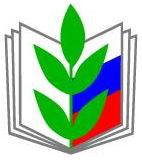 ПРОФСОЮЗ РАБОТНИКОВ НАРОДНОГО ОБРАЗОВАНИЯ И НАУКИ РОССИЙСКОЙ ФЕДЕРАЦИИ(ОБЩЕРОССИЙСКИЙ ПРОФСОЮЗ ОБРАЗОВАНИЯ)ХАБАРОВСКАЯ КРАЕВАЯ ОРГАНИЗАЦИЯПРЕЗИДИУМ ПОСТАНОВЛЕНИЕПРОФСОЮЗ РАБОТНИКОВ НАРОДНОГО ОБРАЗОВАНИЯ И НАУКИ РОССИЙСКОЙ ФЕДЕРАЦИИ(ОБЩЕРОССИЙСКИЙ ПРОФСОЮЗ ОБРАЗОВАНИЯ)ХАБАРОВСКАЯ КРАЕВАЯ ОРГАНИЗАЦИЯПРЕЗИДИУМ ПОСТАНОВЛЕНИЕПРОФСОЮЗ РАБОТНИКОВ НАРОДНОГО ОБРАЗОВАНИЯ И НАУКИ РОССИЙСКОЙ ФЕДЕРАЦИИ(ОБЩЕРОССИЙСКИЙ ПРОФСОЮЗ ОБРАЗОВАНИЯ)ХАБАРОВСКАЯ КРАЕВАЯ ОРГАНИЗАЦИЯПРЕЗИДИУМ ПОСТАНОВЛЕНИЕПРОФСОЮЗ РАБОТНИКОВ НАРОДНОГО ОБРАЗОВАНИЯ И НАУКИ РОССИЙСКОЙ ФЕДЕРАЦИИ(ОБЩЕРОССИЙСКИЙ ПРОФСОЮЗ ОБРАЗОВАНИЯ)ХАБАРОВСКАЯ КРАЕВАЯ ОРГАНИЗАЦИЯПРЕЗИДИУМ ПОСТАНОВЛЕНИЕПРОФСОЮЗ РАБОТНИКОВ НАРОДНОГО ОБРАЗОВАНИЯ И НАУКИ РОССИЙСКОЙ ФЕДЕРАЦИИ(ОБЩЕРОССИЙСКИЙ ПРОФСОЮЗ ОБРАЗОВАНИЯ)ХАБАРОВСКАЯ КРАЕВАЯ ОРГАНИЗАЦИЯПРЕЗИДИУМ ПОСТАНОВЛЕНИЕ
«22» февраля 2017 г.
г. Хабаровск
г. Хабаровск
г. Хабаровск
       № 11-9Председатель Хабаровскойкраевой организации Профсоюза      Т.А. Козыренко№п\пИнформация об участнике1.Наименование  образовательного учреждения, полный адрес, Ф.И.О руководителя2.Наименование  первичной профсоюзной организации , Ф.И.О председателя3.Территория 4.Web-сайт образовательного учреждения  с профсоюзной страницей.5.Контактное лицо, номер телефона, электронная почта № п\пСодержаниеБаллы (1-5)1.Полнота и качество представления информации на странице,  актуальность2.Обновление (соответствие частоты обновления тематической направленности ресурса) 3.Навигация («прозрачность» структуры сайта и удобство навигации) 4.Дизайн (стиль представления материала, графика)5.Технологичность (техническая проработанность проекта, применение различных программных технологий, Flash-технологий и др.) 6. Интерфейс (отсутствие грамматических и других ошибок, композиционное и функциональное решение, стилевое единство)7.Функциональность (отсутствие тупиковых ссылок, наличие всплывающих подсказок, удобство навигации (и т.д.)8.Разнообразие информации, адресованной различным категориям пользователей9.Информация о первичной профсоюзной организации и её деятельности10.Председатель первичной профсоюзной организации и профсоюзный комитет (с фотографиями) 11.Документы первичной профсоюзной организации (положение, план работы,  коллективный договор и др.)12.Публикации в прессе о работе первичной профсоюзной организации (если есть)13.Полезные ссылки на сайты краевой организации Профсоюза, Общероссийского Профсоюза работников образования и др.14.Информация по отчётно-выборной кампании  первичных профсоюзных организаций  2017 г.15.Содержание нормативно-законодательной, справочной информации, интересующей все целевые аудитории.16.Наличие публичного доклада 17.Наличие дополнительной информации1.Председатель:Козыренко Тамара Алексеевнапредседатель Хабаровской краевой организации ПрофсоюзаЧлены оргкомитета:2.Медведева Анна Юрьевнаведущий специалист аппарата Хабаровской краевой организации Профсоюза3.Мустафина Ирина Анатольевназаведующая отделом  информационной работы и связей  с общественностью  Союза«Хабаровское краевое объединение организаций Профсоюзов» (по согласованию)4. Сотников Константин Анатольевичведущий специалист Департамента оргработы Аппарата ФНПР (по согласованию)